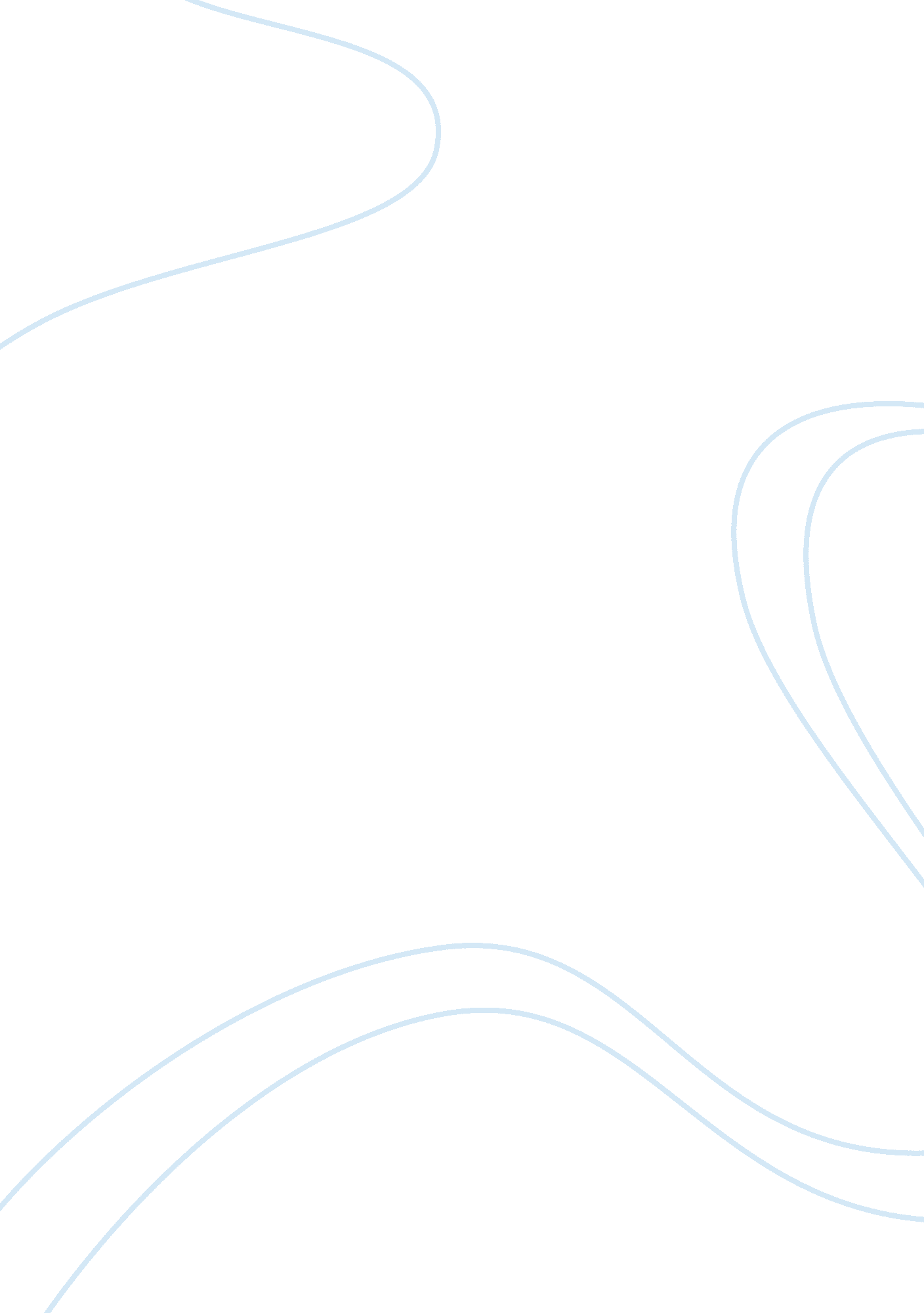 The role of emerging economies in generic drug production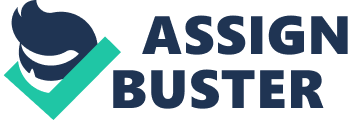 Harmonizing to US nutrient and drug disposal, a generic drug may be defined as chemically indistinguishable and bioequivalent to trade name name drugs in dose signifier, strength, safety, quality, path of disposal public presentations and intended usage ( Arnold, 1998 ) . Most normally generic drugs are available once the patent protections are afforded to the original developer have expired. Whenever these generic drugs are commercially available, the market competition leads to take down monetary values for both the original trade name name merchandises and the generic merchandises. Generic merchandises can salvage insurance companies and patients significant costs. The nucleus factor for the comparatively low monetary value of generic drugs is because the competition increases among manufacturers when merchandises no longer are protected by patents. Generic drug manufacturers incur fewer costs in doing generic drug and are hence able to keep profitableness at a lower cost to consumers. Generic drug manufacturers do non incur the cost of drug find, and alternatively are able to reverse- applied scientist known medicine compounds to let them to bring forth bioequivalent versions. Generic drug manufacturer do non bear the load of giving the safety and efficaciousness of the medical specialty through clinical tests. Since these clinical tests have already been conducted by the trade name name drug manufacturer company. An estimated norm cost to trade name name manufacturer of detecting and proving a new advanced drug may be every bit high as $ 800 million. Generic medical specialty companies may besides acquire the benefit of the old selling attempts of the trade name name drug bring forthing companies, including media promotion, presentation by drug agents and distribution of free samples. Emerging economic systems and its function in generic drug Globalisation and abroad concern are the cardinal factors for emerging economic systems such as India, China, Sri Lanka, Brazil, Kenya, Ghana and Fiji etc. these states had expanded their trading since last few decennaries ( Arnold, 1998 ) . As harmonizing to contracts among two different states that beginning of one state 's become available for another state 's people ( Gopalarkrishna, 2001 ) . Assorted input factors which are straight proportions to variableness and handiness such as land, labor, capital and endeavor such factors work as a accelerator for trade. The critical factors of developing states is four M means Man, Materials, Market and Money, which may be non every bit gettable in every states accordingly supply of merchandises or stuffs is unavailable ( Arnold, 1998 ) , for illustration due to miss of economic system in India, production of generic drugs is made cheaper for doing cheap for lower dramatis personae people ( Gopalarkrishna, 2001 ) . moreover due to be short of economic system in India people are lured towards generic drugs which are non collaborated with any good companies and are formed by locally based companies more or less abroad trading is deriving popularity twenty-four hours by twenty-four hours on an big graduated table, therefore each and every demand of single state is accomplished by other states and finally none of these states take inaugural towards more research and development sector ( Gopalarkrishna, 2001 ) . So at end deficiency of research and development in any states it leads to towards low degree drugs or hapless quality drugs. The chief factor of doing inexpensive quality merchandises in developing states is the land and labour force, which one may acquire in inexpensive rates as comparing with developed states ( Karande, 1999 ) . The economical emerging states looks for more net income from less disbursal, they achieve this from inexpensive labor and inexpensive engineering, foremost inexpensive labor means they recruit less qualified technicians, secondly inexpensive engineering agencies now a twenty-four hours 's communicating is acquiring easy twenty-four hours by twenty-four hours ( Karande, 1999 ) . So any one can derive cognition and accomplishments from other administrations and they apply same engineerings. So copying the engineering doesn`t leads to innovation, such as machineries and techniques which are non in existent usage which need to bring forth new drugs for fatal diseases and for biotech merchandise. ( Currie, L. 1974 ) Discussion: - At present clip most of pharmaceutical industries are holding ain Research & A ; Development ( R & A ; D ) sector and puting immense capital for detecting the drugs ( Bartelmus, 1994 ) . These states want to construct up their economic system by free trade in the universe. Generic drug manufacturer companies need to see a figure of factors before including or excepting a drug from their development portfolio ( Bartelmus, 1994 ) . As per policy citation, if generic industries in the universe are curbed farther, a big sum of inexpensive delivering of medical specialties at really competitory monetary values will be earnestly affected. ( Jones, 1995 ) . A generic drug means legion pharmaceutical government officials bring forthing drugs which are non mark with trade name name or trade name. Paracetamol may be considered as a cited illustration. Paracetamol is a one sort of analgetic drug which lowers moderate hurting, febrility etc. widely held companies fabricating these drug in really low cost but some clip it may give side effects for human existences ( Gopalarkrishna, 2001 ) . Present twenty-four hours 's most of pharmaceutical companies are holding automatic machinery as a consequence of which work is made easier. Pharmaceutical industries are engaging labor at really low paid rewards in developing states ( Gopalarkrishna, 2001 ) . Now a twenty-four hours 's most states are concentrating and pulling their involvement towards biotechnology and its related Fieldss such as biochemical, familial technology, and microbiology ( Hoskisson, 2000 ) . Biotechnology is a immense topic which contains a assortment of Fieldss such as agricultural biotechnology, carnal biotechnology, industrial biotechnology, dairy biotechnology, medicative biotechnology. Developing states are besides concentrating on modern agricultural biotechnology which includes organic agriculture, utilizing of harmless pesticides and insect powders. The Biotechnology field in developed states are at their extremum degrees but in commendation of developing states is at preliminary degree because of people in developing states are habituated of measure non of quality. In current period biotechnology allied companies or industries is out spliting. In these states to vie with each other some lower degree companies merely concentrating on quantitative degree but non on qualitative degree, which leads to do cheaper merchandises but at the same time quality of merchandises become inferior allow us see an illustration of people of India, in little small towns of India people are non much aware about new techniques of biotechnology in farming due to which giving up of harvests will consequences in inferior quality or some clip failure of harvests. Even in present periods husbandmans of some small towns have ethical jobs sing biotechnology merchandises and even if they want to implement biotechnology in their agriculture they could non afford the dearly-won biotechnology merchandises because of economical conditions of state they have to do their ego satisfied with generic merchandises merely, due to this one ground besides many companies animating to do inexpensive merchandises and can non keep the quality degree ( Hoskisson, 2000 ) . In the state such as Israel, their native people uses H2O beads from fog and utilize it for irrigation, where people of India are non much aware about modern agribusiness techniques and engineering because we may besides see high illiteracy degree ( Lamont, 1993 ) . Biotechnology administrations in industrialized states such as America, Germany, Britain, Israel, and Singapore, have introduced engineerings for agricultural countries that which can give high production of harvests ( Arnold, 1998 ) . Such agricultural engineerings used for addition outputs of harvests on unfavorable dirt conditions but on the other manus it will straight impact on fiscal, environment, and human wellness ( Arnold, 1998 ) for illustration BT. COTTON ( bacillus thuringiensis ) is made from bacterial strain and this merchandise is called genetically modified merchandise which is used to supply high output in sense of measure. On the other manus engineerings are non keeping pure quality of the merchandise, as per article published in Indian intelligence paper `` THE HINDU '' { NEW DELHI, INDIA AUG. 24, 2002 } `` BT. Cotton has failed to give an satisfactory consequence in India, first article from Madhya Pradesh, India artistic with to the full fertile black dirt of cotton, given 70 % of harvest with first-class consequence. The seed were supplied by Mumbai, India based company Mahyco, seeds of Mahyco company produces toxicity merely for boll worm, harmonizing to the Mahyco companies experts said seeds can merely kill boll warm but non helpful in increasing output. These seeds are uneffective for other plague. So if we see simple statistic that wild assortment seed cost Rs. 325 per hectare on norm, the pesticides and insect powders cost Rs. 400 per hectare and Bt Cotton seeds cost Rs. 1, 300 per hectare, and after buying such dearly-won seeds even some other pesticide is required as seed from Mahyco company can merely kill boll worm, one other factor is one have to blend up some per centum of Bt seeds in farms with non Bt seeds. Subsequently, Bt seeds are more dearly-won than non Bt seeds with no dramatic alteration in output. There are some companies which produce inexpensive quality of Bt seeds and non giving satisfactory output with good consequence and some seeds produced by this companies giving about 60 % of harvest failure which straight affect to the husbandmans and market by immense and noticeable loss. Therefore because of such ground, people of emerging economic systems do non swear on echt merchandises every bit good, for that ground new innovation in emerging states for advanced administration are genuinely non possible ( Lamont, 1993 ) . There are assorted advanced administrations and industries in India, which want to contrive drugs for their state but they do non hold adequate capital and support to put in research and even if they spend some capital but they do non guarantee that their merchandises will able to traverse barrier of peoples believing and may success in market, in developing state such as India there are assorted jobs because of which one can non show their ain thoughts on developing and contriving new goods, if person want to really lend so they may hold to confront the political jobs, fiscal jobs, societal jobs and at last spiritual job ( Nakata, 1997 ) ( Lamont, 1993 ) . Truly advanced administration can non refer thoughts or researches in this state. Particularly in India, authorities should provide finance or capital from their one-year budget for R & A ; D and for that they should give fiscal support to research administrations ( Nakata, 1997 ) . Every twelvemonth authorities of USA contributes 35 per centum of the fiscal program of all twelvemonth in research on malignant neoplastic disease and cardiology division. The authorities must beef up actions where at that place prospective for illustration clinical research and puting in development of new drugs installations consistently ( Nakata, 1997 ) . The authorities of India must join forces with other state authorities of developed states which gives more attending towards public R & A ; D plans that utilise to happen remedies for ignored diseases ( Lamont, 1993 ) . Emerging economic systems must give encouragement to truly advanced administrations innovations. Government should besides give equal precedence to all other sectors like industrial instruction every bit good as research. ( Bartelmus, P. 1994 ) . Furthermore research workers are non acquiring the phase which they really required. If research worker wants to contrive something so they have to pay for research ( Gopalarkrishna, 2001 ) . There are many private sectors exists in India such as in Bangalore, New Delhi, and Mumbai, which supplies a platform to such scientists or research workers who can contrive some drugs, and besides financess to administration who want to truly invent, but in instance of developed states authorities is advancing this type of action therefore as an option of private sector, the authorities should take some enterprises by which one can truly demo their endowment and can execute the accomplishment at their best degree ( Gopalarkrishna, 2001 ) . Government besides need to convey in some programmes from get downing to stop by which a people or administrations who are fascinated in research can come frontward and put to death the research ( Bartelmus, P. 1994 ) . Because of above mentioned incommodiousness, people started migrating to other state where they will acquire adequate support to put to death their endowment. As a consequence of which, at the terminal it may give a immense doomed to the authorities that their citizen functioning to other state, this type of status of migration of people may impact any state because the individual who is migrating, his or her outgo get downing from their childhood on instruction, and on this type of motion will be tonss more sum and at last his or her service will gained by other state, so economically the state have to derive loss observing else. { Policies... ... Reforms. ( Journal ) } New invented drug or any biotech manufactured goods from emerging state will do more difference to the local people of that state, by supplying a healthy life particularly to the younger coevals for the ground that of hapless quality drugs will impact straight to the wellness of the people and immature coevals of the state ( Grossman, 1991 ) , for any ground immature coevals should non impact, because immature coevals is the anchor of any state and on other manus innovation will pull the other states and by which fatherland will hold good markets in international degree to which we called as globalization ( Lamont, 1993 ) . Present twenty-four hours people entreaties for a good quality merchandise non measure, hence production should be in such a manner that it must full make full the demands of the local people for which they are ready to pay any cost or sum of money. As antecedently mentioned, genuinely advanced administration needs full support and besides good response from public, authorities and international markets, so merely they will animate to contrive new drugs and any other biotech merchandises ( Lamont, 1993 ) . Soon, Indian authorities have adopted policies enabling their public to get net incomes from globalization and their economic systems to do wealthy in the universe. India needs to be in go forward for medical research and must back up to truly advanced administrations for research on vaccinums and drugs which helps to better the quality and length of life for the Indian citizens. ( Grossman, 1991 ) , Decision: By the cited illustration of India I had critically made treatment on the true factors of developing states which is responsible for bring forthing inexpensive and hapless quality generic drugs and biotech merchandises. As mentioned in treatment subdivision I believe that why genuinely advanced administration are non possible in emerging economic systems due to the undermentioned factors because of deficiency of money, deficiency of literacy, deficiency of consciousness, and deficiency of part of authorities. In instance of pharmaceutical companies, all above mentioned factors strongly supports my critical treatment and besides by the sighted illustration of paracetamol. Furthermore in this underdeveloped state biotechnology companies are at preliminary degree and they are merely concentrating on measure degree instead than quality degree. There are legion differences in developing states as compared to developed states that, why the emerging states can non make up to true advanced degree. Last but non least globalization has reached to developing states but non genuinely good in instance of pharmaceutical and biotech companies. 